                                                                          13.05.2020    259-01-03-170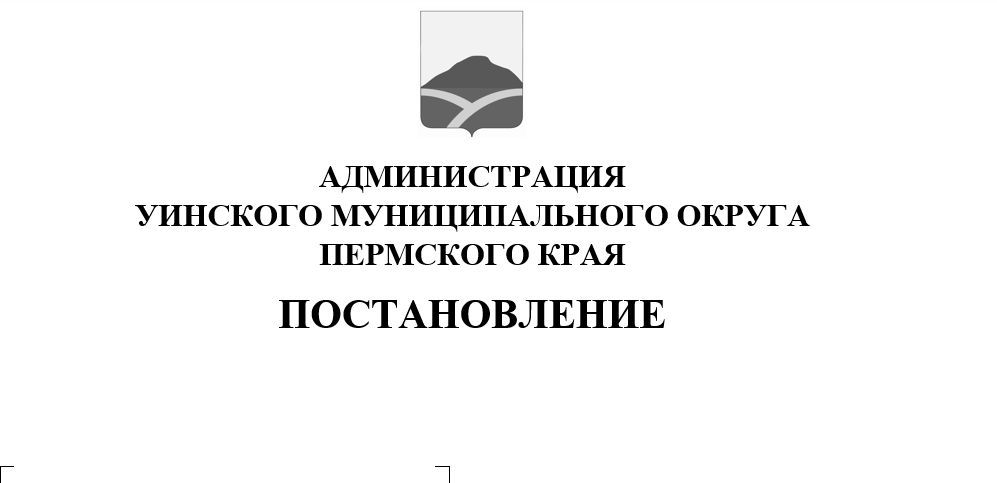 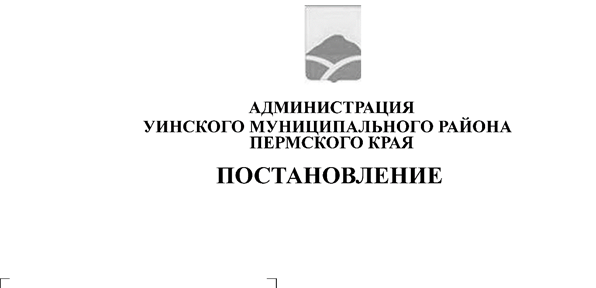 В соответствии с Федеральным законом от 21.12.1994 г. № 68-ФЗ «О защите населения и территорий от чрезвычайных ситуаций природного и техногенного характера», Федеральным законом от 06.10.2003 № 131-ФЗ  «Об общих принципах организации местного самоуправления в Российской Федерации», Постановлением Правительства РФ от 03.04.2020 № 439 «Об установлении требований к условиям и срокам отсрочки уплаты арендной платы по договорам аренды недвижимого имущества» на основании постановлений Правительства Пермского края от 28.03.2020 № 156-п «О мерах, направленных на поддержку субъектов малого и среднего предпринимательства», Указа губернатора Пермского края от 29 марта 2020 г. № 23 «О мероприятиях, реализуемых в связи с угрозой распространения новой коронавирусной инфекции (COVID-19) в Пермском крае», распоряжением Председателя Правительства Пермского края  от 14.03.2020 № 5-рпп «О введении для органов управления и сил территориальной подсистемы РСЧС Пермского края режима  функционирования «ПОВЫШЕННАЯ ГОТОВНОСТЬ»,  в связи с введением в Пермском крае режима функционирования «повышенная готовность» ввиду угрозы распространения новой коронавирусной инфекции (COVID-19), в целях поддержки субъектов малого и среднего предпринимательства в Уинском муниципальном округе, администрация Уинского муниципального округа, ПОСТАНОВЛЯЕТ:	1. Предоставить субъектам малого и среднего предпринимательства отсрочку платежей по договорам аренды земельных участков, заключенных с администрацией Уинского муниципального округа Пермского края, уплата по которым предусмотрена в 2020 годуи ее уплату равными частями в сроки, предусмотренные договором аренды в 2021 году, или на иных условиях, предложенных арендатором, по согласованию сторон, без начисления пени.2. Предоставить субъектам малого и среднего предпринимательства, осуществляющим виды экономической деятельности в сферах согласно приложению к настоящему постановлению, отсрочку внесения арендной платы по договорам аренды находящихся в муниципальной собственности Уинского муниципального округа Пермского края объектов недвижимого имущества на срок до 1 октября 2020 годаили на иных условиях, предложенных арендатором, по согласованию сторон, без начисления пени.3. Отменить начисление пеней и штрафных санкций до 31 декабря 2020года за несвоевременное внесение арендных платежей за период с 15марта по 31декабря 2020 года по договорам аренды муниципального имущества Уинскогомуниципального округа Пермского края, заключенным с субъектами малого и среднего предпринимательства, которым не предоставлена возможность отсрочки внесения арендной платы за период с 15марта по 31декабря 2020года.4. Предоставить субъектам малого и среднего предпринимательства, реализовавшим преимущественное право на приобретение муниципального имущества в рамках реализации Федерального закона от 22 июля 2008г. № 159-ФЗ «Об особенностях отчуждения недвижимого имущества, находящегося в государственной и муниципальной собственности и арендуемого субъектами малого и среднего предпринимательства и о внесении изменений в отдельные законодательные акты Российской Федерации», отсрочку внесения платежей без начисления пеней и штрафов за период с 15марта 2020 года по 31декабря 2020 года по договорам купли-продажи объектов недвижимого имущества с условием погашения задолженности равными платежами с 01 января 2021 года по 31 декабря 2021 года.5. Управлению имущественных и земельных отношений администрации Уинского муниципального округа Пермского края в течении 3 (трех) рабочих дней со дня вступления настоящего постановления в силу, уведомить субъекты малого и среднего предпринимательства осуществляющих свою деятельность на территории Уинского муниципального округа, о возможности заключения дополнительного соглашения к договорам аренды, предусматривающего отсрочку арендной платы.    6. Управлению имущественных и земельных отношений администрации Уинского муниципального округа Пермского в течение 3 рабочих дней со дня обращения субъекта малого и среднего предпринимательства о возможности заключения дополнительного соглашения к договорам аренды, предусматривающего отсрочку арендной платы, обеспечить заключение дополнительного соглашения, предусматривающего отсрочку арендной платы, предусмотренной в 2020 году, и ее уплату равными частями в сроки, предусмотренные договором аренды в 2021 году, или на иных условиях, предложенных арендатором, по согласованию сторон.7. Рекомендовать юридическим лицам, индивидуальным предпринимателям Уинского муниципального округа Пермского края- арендодателям объектов недвижимости предусмотреть отсрочку платежей по договорам аренды недвижимого имущества, при предоставлении отсрочки уплаты арендной платы по договорам аренды недвижимого имущества руководствоваться требованиями, утвержденными ПостановлениемПравительства РФ от 03.04.2020 № 439 «Об установлении требований к условиям и срокам отсрочки уплаты арендной платы по договорам аренды недвижимого имущества»,или на иных условиях, предложенных арендатором, по согласованию сторон, предусмотреть уменьшение размера арендной платы с учетом фактического неосуществления арендатором недвижимого имущества деятельности, а также с учетом нерабочих дней, установленных указами Президента Российской Федерации о мерах по обеспечению санитарно-эпидемиологического благополучия населения в связи с новой коронавирусной инфекцией;8. Признать утратившим юридическую силу постановление администрации Уинского муниципального округа Пермского края от 17.04.2020 № 259-01-03-115 «О предоставлении субъектам малого и среднего предпринимательства, отдельным категориям организации и индивидуальных предпринимателей отсрочки внесения платежей».9. Настоящее постановление вступает в силу со дня официального обнародования, а также подлежит размещению на сайте администрации Уинского муниципального округа в сети «Интернет» и опубликованию в печатном средстве массовой информации газете «Родник -1».10. Контроль над исполнением настоящего постановления оставляю за собой.Глава муниципального округа-глава администрации Уинскогомуниципального округа                                                                    А.Н.ЗелёнкинПриложение                                  к постановлению администрации                                   Уинскогомуниципального округа                              от 13.05.2020 № 259-01-03-170ПЕРЕЧЕНЬОтдельных сфер деятельности, наиболее пострадавших в условиях ухудшения ситуации в связи с угрозой распространения новой коронавирусной инфекции (2019-nCoV)Сфера деятельности, наименование вида экономической деятельностиКод ОКВЭД 21. Авиаперевозки, аэропортовая деятельность, автоперевозки1. Авиаперевозки, аэропортовая деятельность, автоперевозкиДеятельность прочего сухопутного пассажирского транспорта49.3Деятельность автомобильного грузового транспорта и услуги по перевозкам49.4Деятельность пассажирского воздушного транспорта51.1Деятельность грузового воздушного транспорта51.21Деятельность автовокзалов и автостанций52.21.21Деятельность вспомогательная, связанная с воздушным транспортом52.23.12. Культура, организация досуга и развлечений2. Культура, организация досуга и развлеченийДеятельность творческая, деятельность в области искусства и организации развлечений90Деятельность в области демонстрации кинофильмов59.14(введено Постановлением Правительства РФ от 10.04.2020 N 479)(введено Постановлением Правительства РФ от 10.04.2020 N 479)Деятельность музеев91.02(введено Постановлением Правительства РФ от 18.04.2020 N 540)(введено Постановлением Правительства РФ от 18.04.2020 N 540)Деятельность зоопарков91.04.1(введено Постановлением Правительства РФ от 18.04.2020 N 540)(введено Постановлением Правительства РФ от 18.04.2020 N 540)3. Физкультурно-оздоровительная деятельность и спорт3. Физкультурно-оздоровительная деятельность и спортДеятельность в области спорта, отдыха и развлечений93Деятельность физкультурно-оздоровительная96.04Деятельность санаторно-курортных организаций86.90.44. Деятельность туристических агентств и прочих организаций, предоставляющих услуги в сфере туризма4. Деятельность туристических агентств и прочих организаций, предоставляющих услуги в сфере туризмаДеятельность туристических агентств и прочих организаций, предоставляющих услуги в сфере туризма795. Гостиничный бизнес5. Гостиничный бизнесДеятельность по предоставлению мест для временного проживания556. Общественное питание6. Общественное питаниеДеятельность по предоставлению продуктов питания и напитков567. Деятельность организаций дополнительного образования, негосударственных образовательных учреждений7. Деятельность организаций дополнительного образования, негосударственных образовательных учрежденийОбразование дополнительное детей и взрослых85.41Предоставление услуг по дневному уходу за детьми88.918. Деятельность по организации конференций и выставок8. Деятельность по организации конференций и выставокДеятельность по организации конференций и выставок82.39. Деятельность по предоставлению бытовых услуг населению (ремонт, стирка, химчистка, услуги парикмахерских и салонов красоты)9. Деятельность по предоставлению бытовых услуг населению (ремонт, стирка, химчистка, услуги парикмахерских и салонов красоты)Ремонт компьютеров, предметов личного потребления и хозяйственно-бытового назначения95Стирка и химическая чистка текстильных и меховых изделий96.01Предоставление услуг парикмахерскими и салонами красоты96.0210. Деятельность в области здравоохранения10. Деятельность в области здравоохранения(введен Постановлением Правительства РФ от 10.04.2020 N 479)(введен Постановлением Правительства РФ от 10.04.2020 N 479)Стоматологическая практика86.2311. Розничная торговля непродовольственными товарами11. Розничная торговля непродовольственными товарами(введен Постановлением Правительства РФ от 18.04.2020 N 540)(введен Постановлением Правительства РФ от 18.04.2020 N 540)Торговля розничная легковыми автомобилями и легкими автотранспортными средствами в специализированных магазинах45.11.2Торговля розничная легковыми автомобилями и легкими автотранспортными средствами прочая45.11.3Торговля розничная прочими автотранспортными средствами, кроме пассажирских, в специализированных магазинах45.19.2Торговля розничная прочими автотранспортными средствами, кроме пассажирских, прочая45.19.3Торговля розничная автомобильными деталями, узлами и принадлежностями45.32Торговля розничная мотоциклами, их деталями, составными частями и принадлежностями в специализированных магазинах45.40.2Торговля розничная мотоциклами, их деталями, узлами и принадлежностями прочая45.40.3Торговля розничная большим товарным ассортиментом с преобладанием непродовольственных товаров в неспециализированных магазинах47.19.1Деятельность универсальных магазинов, торгующих товарами общего ассортимента47.19.2Торговля розничная информационным и коммуникационным оборудованием в специализированных магазинах47.4Торговля розничная прочими бытовыми изделиями в специализированных магазинах47.5Торговля розничная товарами культурно-развлекательного назначения в специализированных магазинах47.6Торговля розничная прочими товарами в специализированных магазинах47.7Торговля розничная в нестационарных торговых объектах и на рынках текстилем, одеждой и обувью47.82Торговля розничная в нестационарных торговых объектах и на рынках прочими товарами47.89